 Экологический вестник 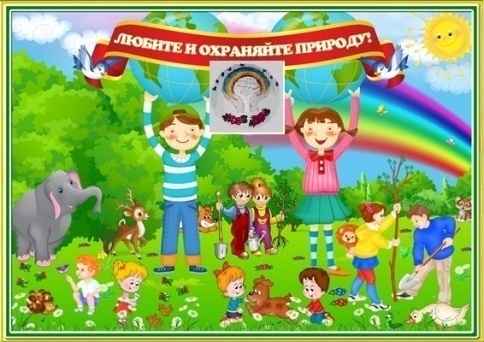 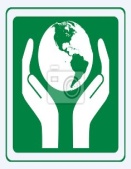                   ХАСАВЮРТОВСКИЙ    ЭКОЛОГО- БИОЛОГИЧЕСКИЙ ЦЕНТР                                                                                                                              .Мы не можем не вторгаться в природу                                                                                                     Март  2019 г.  №07  (48)Но мы можем изменить отношение к ней!  .   Итоги муниципального этапа  конкурса, посвященного «Всемирному дню воды»С целью привития детям любви к природе и бережного отношения к ней, развития у детей  художественного творчества;- выявления наиболее одаренных детей  - привлечения учащихся к экологическим мероприятиям, посвященным проблемам охраны окружающей среды;- выявления  учащихся, проявляющих интерес к научно- исследовательской работе  среди образовательных учреждений города был объявлен конкурс  «Всемирный день воды», который прошел с 13.01. по 28.02. 2019 г. в 5 номинациях,  в котором приняли участие учащиеся в возрасте от  7  до17 лет.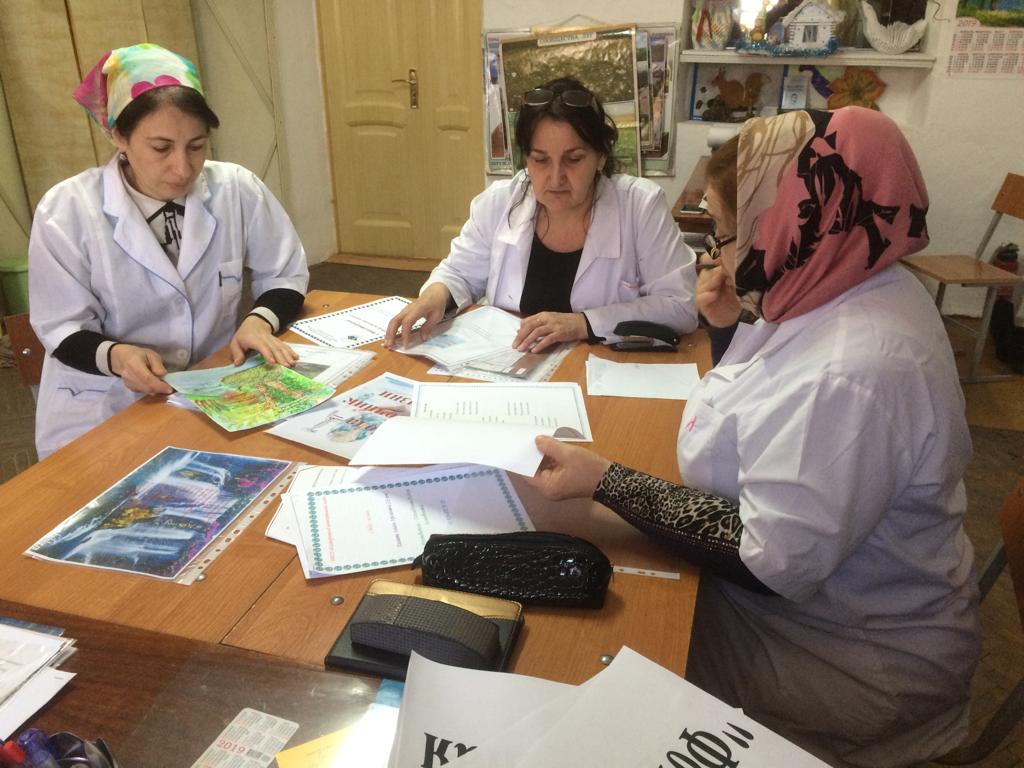 Подведение итогов конкурса в номинации «Литературная»Во внутришкольных конкурсах приняло участие около 3900 учащихся.  На общегородской конкурс, который проходил на базе ЭБЦ, были представлены по одной лучшей  работе в  каждой номинации.  Всего на муниципальный этап конкурса было представлено 95 лучших   работ. Оргкомитет и жюри в составе методистов и педагогов МКУ ДО ЭБЦ  4.03.2019 года подвели итоги  муниципального этапа конкурса.  В конкурсе приняли участие школьники в возрасте от 7 до 17 лет. Для подведения итогов муниципального этапа был создан орг. комитет и жюри изсостава методистов и ПДО ЭБЦ. Работы учащихся занявшие 1 места по всем 5 номинациям  6 марта 2019г были представлены в ГБУ ДО РД «МАН РД». В номинации «Литературная» работа Магомеджалиловой Самиры уч-ся 4 класса МКОУ  СОШ№12.      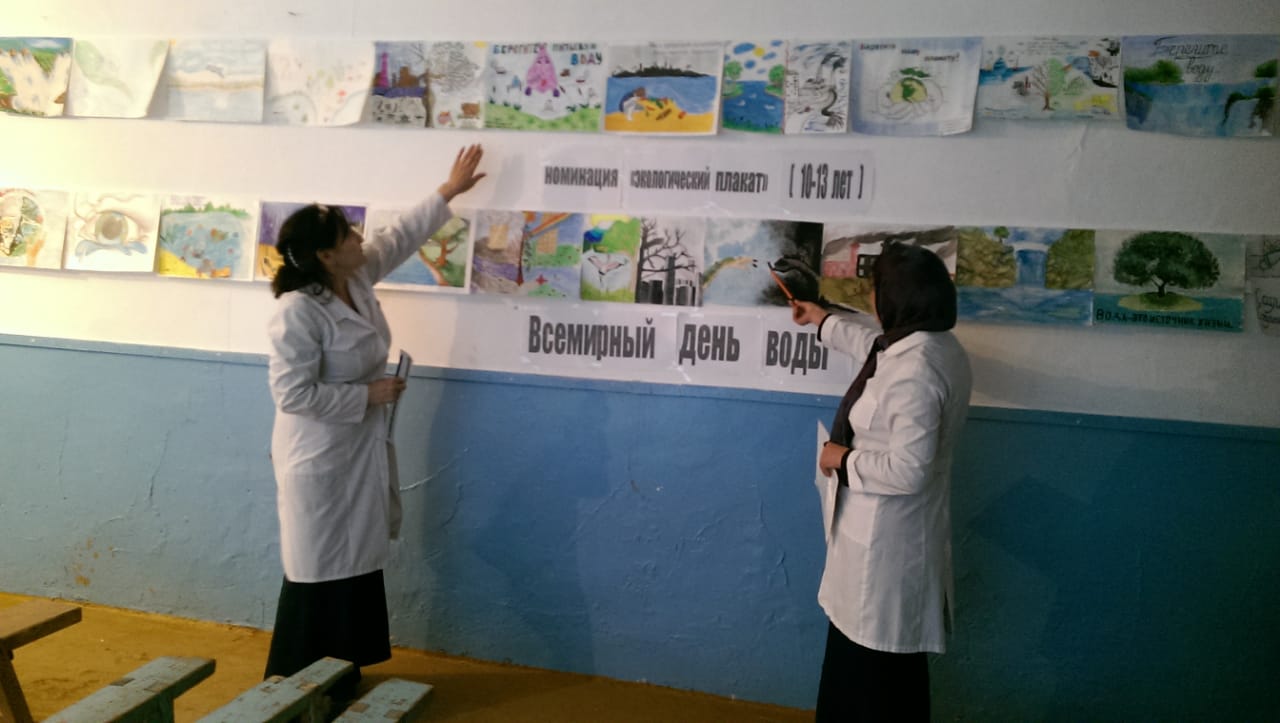 Подведение итогов конкурса в номинации                                   « Экологический плакат»В номинации «Видеофильм» работа  Балабуха Яны  иХасавовой Марьям    уч-ся 11 класса ХМЛ.                                                                                                         В номинации «Пейзажная фотография» и «Фотообъектив обвиняет» 2 работы Атаевой Арапат  уч-ся 7 класса МКОУ СОШ№7. В номинации «Экологический плакат»  (7-9 лет) работа Магомедовой Ясмины уч-ся 4 класса МКОУ СОШ№14.  В номинации «Экологический плакат» (10-13 лет)  Мамаевой Калимат  уч-ся 7 кл. МКОУ СОШ№9. 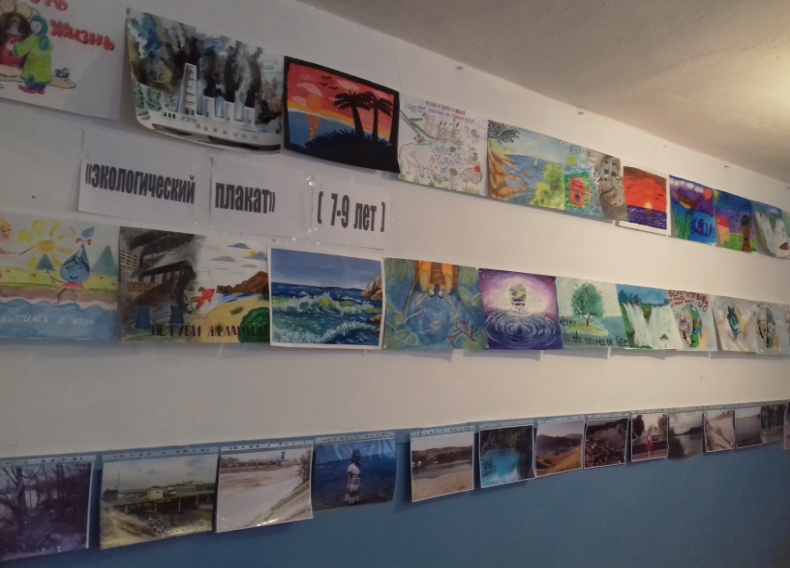           Выставка детских рисунков ко Дню водыВ номинации «Экологический вестник» работа Эфендиевой Марьям  уч-ся 8 класса МКОУ СОШ №12. Пожелаем удачи нашим учащимся в республиканском конкурсе , который состоится 22 марта 2019г.  в ГБУ  ДО «МАН» г.Махачкала                                          Методист ЭБЦ по связям со школами города                           Ибракова А.Х.Итоги муниципального этапа конкурса «Зеленая планета -2019»С 1 по 6 марта 2019г   проводился муниципальный этап конкурса «Зеленая планета 2019г. Цели и задачи конкурса:-привлечь общественное внимание к международным вопросам экологии посредством массового вовлечения детей и подростков через театральное искусство в проблематику экологического мировоззрения, которое способствует гармоничному развитию личности, сплочённости и формированию у подрастающего поколения широкого взгляда на окружающий мир и заботу о нём;;-развивать у детей и подростков умение выражать своё отношение к природным и культурным ценностям через результаты  социально-полезной, исследовательской, творческой и художественной деятельности.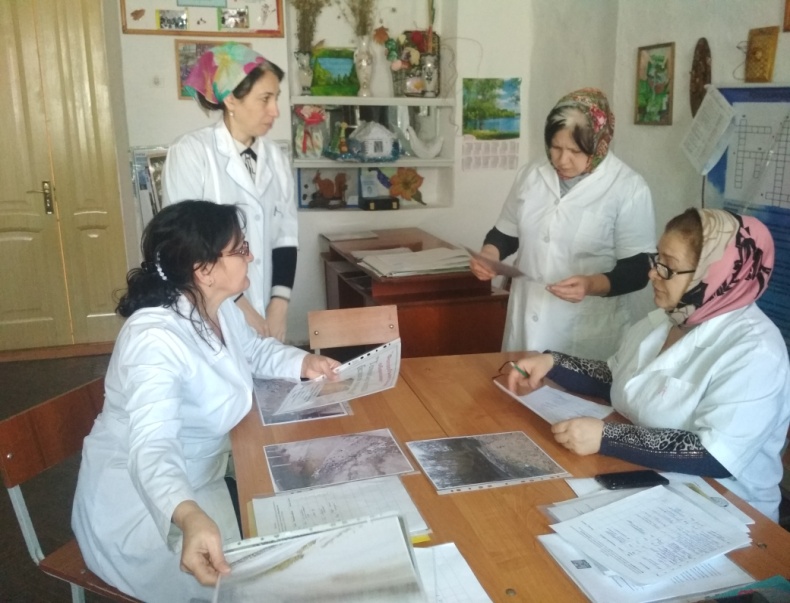                   Жюри подводит итоги конкурса  Конкурс проводился по следующим номинациям:1.Номинация «Природа и судьбы людей»  2. Номинация - «Зелёная планета глазами детей»  3. Номинация  - «Эко-объектив»   4. Номинация - «Многообразие вековых традиций» -  5. Номинация- «Современность и традиции»  6. Номинация - «Природа. Культура. Экология»  -   7.Номинация «Природа – бесценный дар, один на всех»     Работы учащихся , занявшие призовые места  направлены   на республиканский этап конкурса, который состоится в ГБУ  ДО «МАН» г.Махачкала               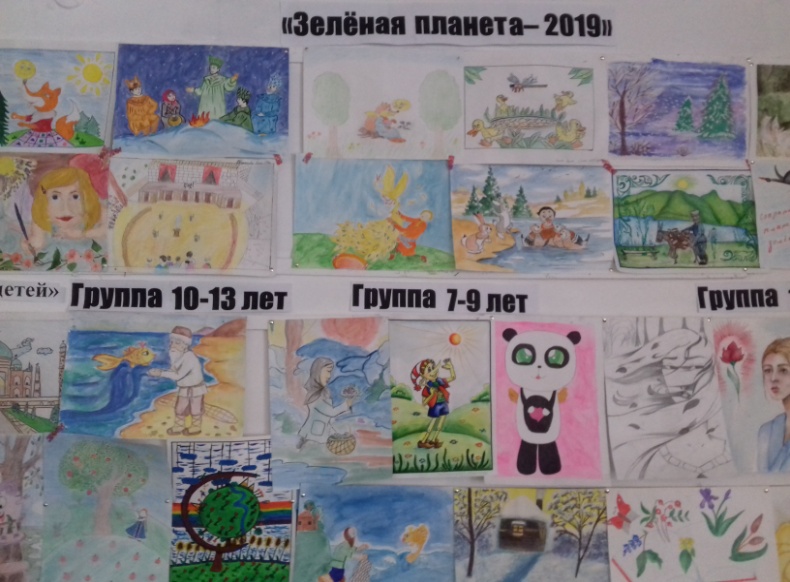 Выставка детских работ к конкурсу «Зеленая планета»В номинации «Природа – бесценный дар, один на всех»1 место- Абдулмуслимова Фарида, уч-ся 9 «б» класса,  гимназии им.М.Горького В номинации «Зелёная планета глазами детей»2 группа  7-9 лет -1 место – Сайгидмагомедов Гамзат, уч-ся  2 «б»класса, гимназии им.М.Горького3 группа 10-13 лет -1 место –  Мисорхаджиева Макка, уч-ся 3«б» кл ,СОШ № 114 группа 14-17 лет -1 место – Осиева Марият, уч-ся 6 класса, СОШ № 17В номинации «Эко-объектив»-1 место – Саритов Раджаб, уч-ся 11 класса , СОШ № 11В номинации «Современность и традиции»1 место – коллектив «Пятиклассники»  , СОШ № 9В номинации «Многообразие вековых традиций»1 место – Албегов Албег, учащиеся 3 «б» кл., СОШ № 16Албегов МагомедВ номинации «Природа и судьбы людей» 1 место – Хайдарбиева Седа, уч-ся объд «Зелёная аптека»,В номинации «Природа. Культура. Экология» 1 место – Бибулатова Саида , уч-ся 5 «в» кл., СОШ № 16                            Зам.директора по УВР Балатова Н.А.                       Открытые занятия 14 марта 2019г. педагог ДО ЭБЦ, рук.  объединения «Экология» Батырбиева В.М. провела открытое занятие             с уч-ся 1 и 2 группы на тему : «Защитим планету от мусора».Цель занятия:  - воспитание чувства любви  к природе- уважение ко всему живому- формирование экологической культуры.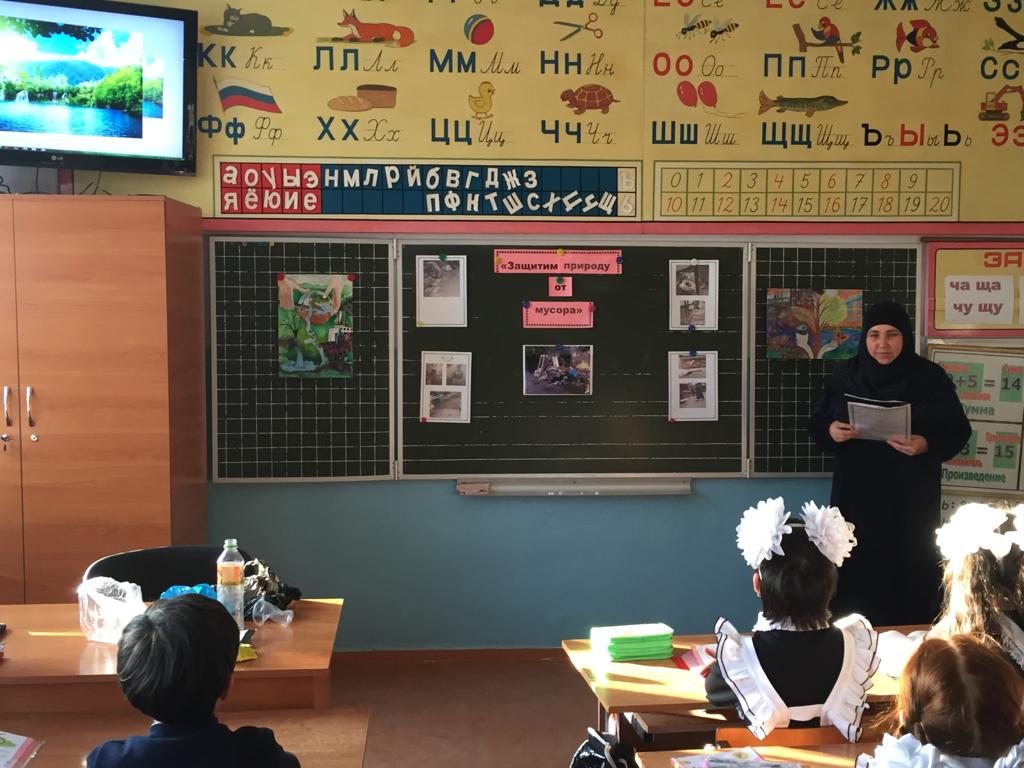 Открытое занятие с уч-ся 1 и 2 группы объед. «Экология». Рук. Батырбиева В.М.Педагог провела беседу о значении природы для человека, о загрязнении природы отходами. Учащимся были продемонстрированы слайды  «Загрязнение воды»,                      « Пожары", «Вырубка лесов», «Высыхание водоемов, «Истребление цветов». Также была проведена групповая работа. Учащиеся объединения предоставили информацию о том, существует ли в настоящее время угроза природе и жизни человека. Они приняли участие в процессе беседы, обсудили экологические проблемы. В итоге была проведена акция по уборке мусора на территории сош №17 «Меньше мусора- меньше проблем»                                                                                                                                                                                                                                                                                                                                                                                                                                                                                                                                                                                                                                                                                                                                                                                                                                                                                                     Зам.директора по УВР Балатова Н.А.Орг.массовые мероприятия в школах города 14 марта  провела вСОШ   №14 педагог ДО ЭБЦ Сайдулаева Л.У.провела экологическое мероприятие на тему «Брось природе спасательный круг».  Участники мероприятия- учащиеся объединения  1 и 2  группы из 3в и 4е классов Количество участников- 19 человек. Всего на мероприятии присутствовало  36 уч-ся  .Также на мероприятии присутствовала зам.директора по орг.массовой работе Садулхаджиева Х.З.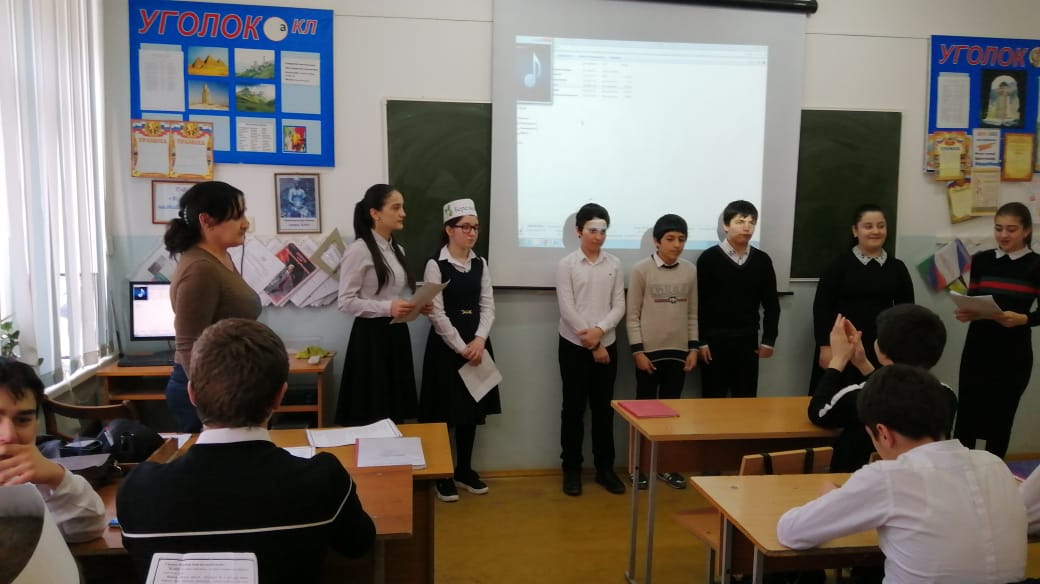 Мероприятие с уч-ся 1 и 2 группы объед. «Охрана   природы». Рук.Сайдулаева Л.У.  Участники мероприятия подготовили стихи о природе, показали две экологические сценки «Сорока и ворона», «Разговор на лесной поляне»  исполнили песню Были показаны слайды о природе, о правилах поведения в природе, видеофильм о экологических проблемах окружающей среды, видеоролик песни О. Газманова «Красная книга».В конце мероприятия завуч по ОМР Садулхаджиева Х.З. призвала детей бережнее относиться к природе, не загрязнять окружающую среду, беречь все живое на земле.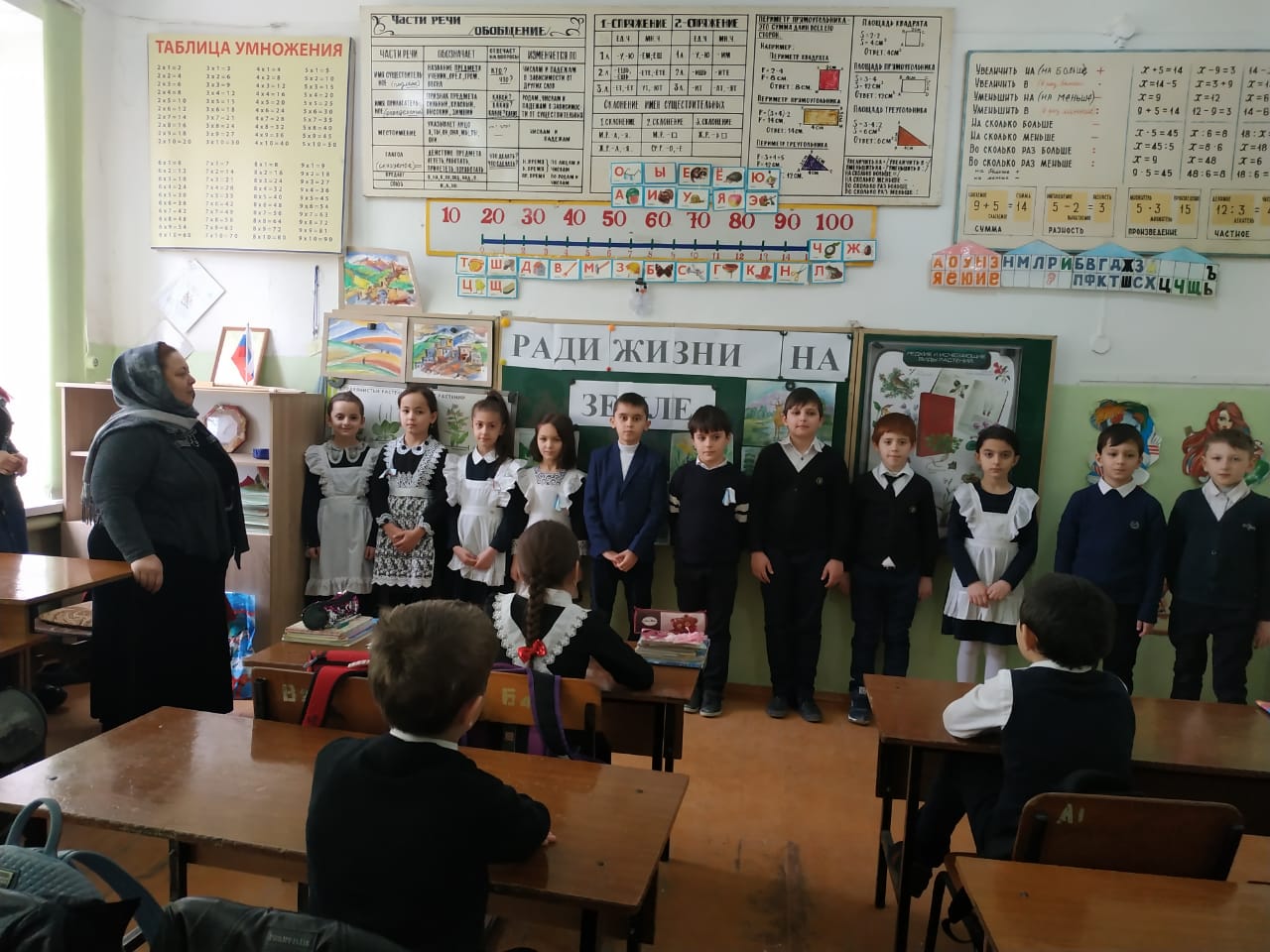 Мероприятие с уч-ся 1 и 2 группы объед. «Зеленая аптека». Рук. Мурзаева М.А.16 марта 2019 г.в гим.№2 педагог ДО ЭБЦ Мурзаева М.А. провела орг.массовое мероприятие на тему: Ради жизни на земле». Участники мероприятия – уч-ся 1 и 2 группы в кол-ве 25 чел. На мероприятии были использованы слайды лекарственных растений, весенние первоцветы Участники мероприятия подготовили,  стихи, исполнили песни, разгадывали кроссворды и шарады. Мероприятие получилось интересной и познавательной.                      Зав.отделом по ОМР Аджиева Д.Ш.     Экскурсия «Навстречу весне» С 25 по 30  марта 2019г педагоги ДО ЭБЦ провели с учащимися объединений экскурсию «Навстречу весне»Цели и задачи экскурсии: -  создание условий для расширения и закрепления представлений детей о весне.  -создать условия для развития у детей основных компонентов познавательной деятельности и познавательной сферы (мышления, внимания, памяти);-способствовать развитию творческих способностей, художественного вкуса и чувства композиции.- способствовать сплочению детского коллектива.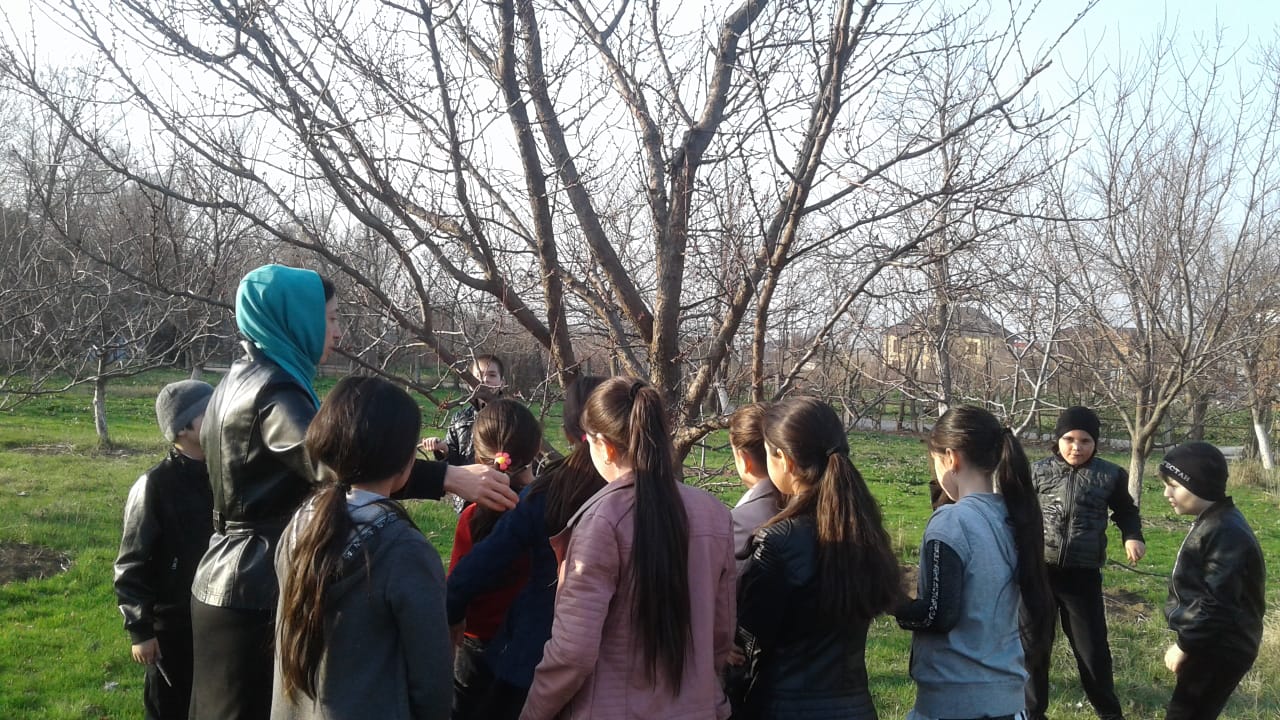 Экскурсия с уч-ся 1 и 2 группы объед. «Юный натуралист» Рук. Аджиева Д.Ш.В экскурсии приняли участие 570 уч-ся объединений ЭБЦ.Маршрут экскурсии: городские парки.Во время экскурсий уч-ся ознакомились  изменениями , которые происходят в жизни растений весной, с весенними перелетами  птиц. с жизнью насекомых.  Учащиеся получили дополнительные знания по биологии и окружающему миру. Был собран природный материал для изготовления поделок. 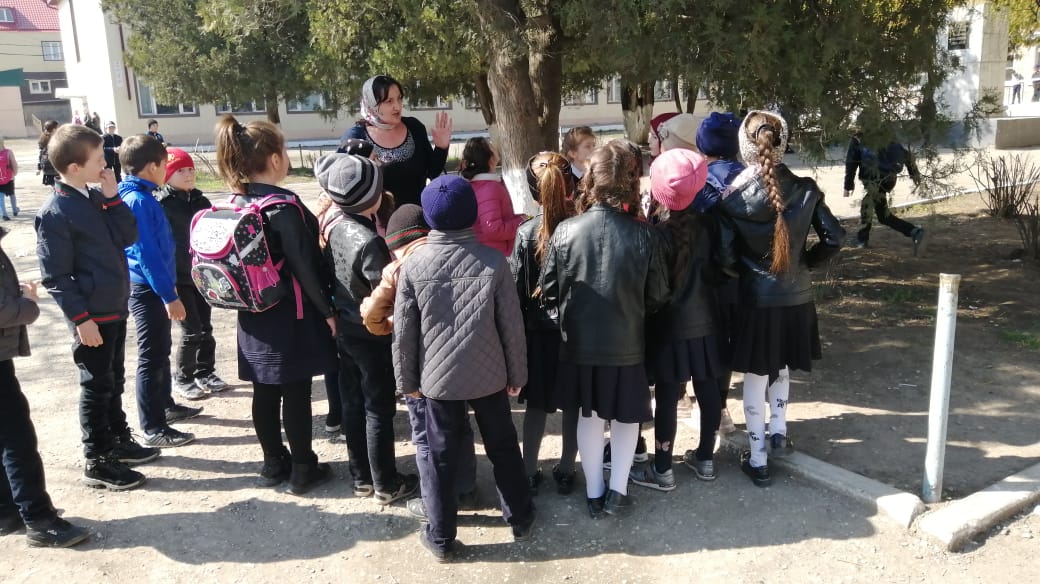 Экскурсия с уч-ся 1 и 2 группы объед. «Охрана природы»  Рук. Сайдулаева Л.У.                                Зав.отделом по ОМР.Аджиева Д.Ш.Конференция , посвященная Дню воды                в эколого-биологическом центре 19 марта 2019г.в ЭБЦ состоялась  конференция, посвященная Дню воды. В ней  приняли участие: зам. начальника УО Даибов М.А., зам. Генерального директора горводканала г.Хасавюрт Таймасханоав Ш., начальник отдела администрации города  по делам молодежи и туризму Атаева Айшат Бийсолтановна, биолог Хамавюртовской СОШ имени Аджиева А.М. со своими юными экологами, биологи ,учителя ИЗО , русского языка и литературы –руководившие конкурсными работами уч-ся.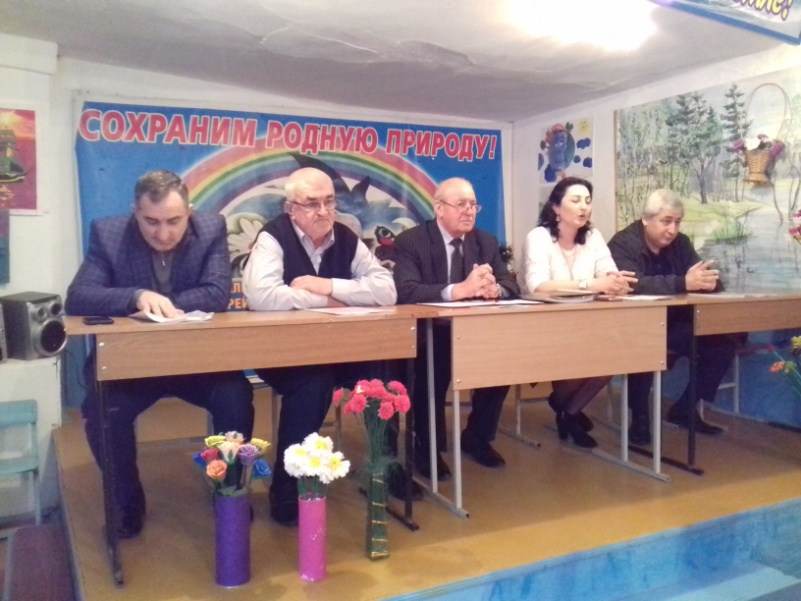                                Гости конференцииОткрыла конференцию методист ЭБЦ Ибракова А.Х. Она   рассказала о том, что день воды по решению ООН  начали отмечать 22 марта в Рио де Жанейро. На территории России « День воды»  стали отмечать с 1995 года под девизом : «Вода-это жизнь». У нас в ЭБЦ  этот день ежегодно отмечается под девизом: «Вода –источник жизни на Земле!».Конференции предшествовал огромный конкурс по 5 номинациям.  С января по 28 февраля  2019 года проходили конкурсы по номинациям: «Литературная», «Видеофильм»,  «Экологический вестник»   «Экологический плакат»,  «Фотообъектив обвиняет».  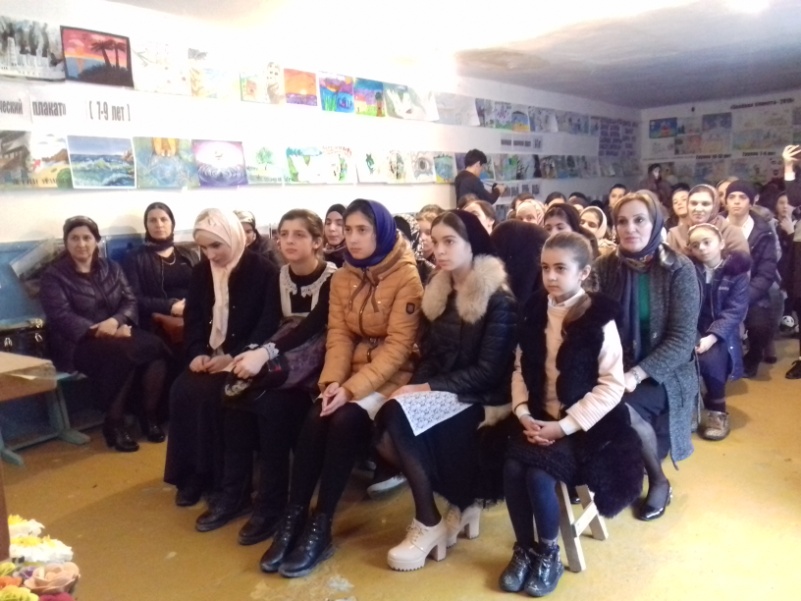                             Участники конференцииВыступая на конференции зам. Генерального директора горводканала  Таймасханов Шейхалид Абдулвадудович  рассказал, что нового делается для улучшения водоснабжения населения города. Учащиеся задавали ему вопросы о причинах режимной подачи воды   об улучшении мутности воды Акташа ,  как главного показателя. Он давал исчерпывающие ответы на  волнующие  участников конференции вопросы. Поздравил за активное участие на празднике всех учащихся школ и зам.нач.УО г.Хасавюрта Даибов М.А. ,пожелал успехов в республиканском конкурсе 22 марта 2019г. Восхищенная , работами учащихся, их восприятием мира выступила начальник отдела по делам молодежи и туризму Атаева Айшат Бийсолтановна.  Каждый раз ,посещая мероприятия в эколого-биологическом центре, сказала она,  я удивляюсь энтузиазму и трудоспособности  этого дружного коллектива во главе с его директором Омаровым А.А.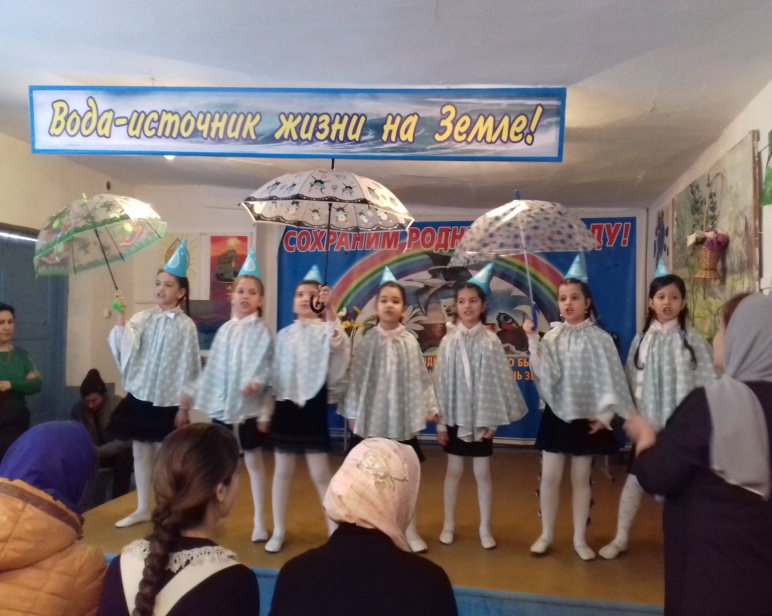 Выступление уч-ся объед. «Овощеводство» из сош №12Ежегодно, этот коллектив собирает всех нас здесь в центре на 2 часа оторваться от своих повседневных житейских дел и задуматься о самом насущном на Земле – о воде.Выступили учащиеся-победители конкурса с авторскими произведениями собственного сочинения.Магомеджалилова Самира уч-ся 4 класса СОШ№12  занявшая 1 место по итогам муниципального этапа  в номинации «Литературная».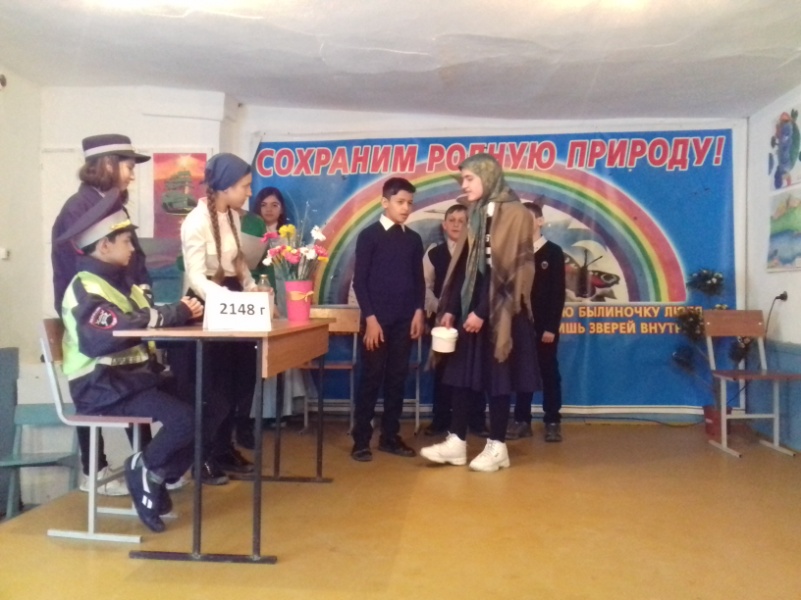       Выступление уч-ся Хамавюртовской школыСтихи собственного сочинения «Вода, ты всюду и везде».Гакаева Ясмина уч-ся 4 кл. сош№17  занявшая 2 место в номинации «литературная»  стихи собственного сочинения Рук..филолог    Гакаева Диана Курбановна.Эсенболатов Адиль уч-ся 5 кл. СОШ№2   занявший 2 место в номинации «Литературная» Рук.биолог Маммаева  П.Д.Также на конференции выступили уч-ся  объединения «Овощеводство из сош №12, уч-ся Хамавюртовской СОШ. Во время конференции были награждены дипломами и грамотами Учащиеся, занявшие призовые места в конкурсах, посвященных Дню воды.                         Методист ЭБЦ Ибракова А.Х.                                                                                                                                                              Редколлегия:                             Редактор -- А.А.Омаров                             Отв. Секретарь-З.М.Черивханова                             Вёрстка Л.У.Сайдулаева                             Фотографии И.В.Умаров                             г.Хасавюрт  ул.Заречная пр.1 д.2